REQUERIMENTO Nº 363/2023Assunto: Solicita à Empresa de Telecomunicações Telefônica – Vivo do Brasil, manutenção dos fios soltos no Bairro Jardim Galetto, conforme específica;Senhor Presidente,CONSIDERANDO que este vereador foi procurado pelos moradores do referida bairro, afim de contribuir para solucionar o problema, intervindo junto ao departamento competente da municipalidade.CONSIDERANDO que mesmo diante dos inúmeros serviços prestados, as instalações externas nos postes de energia no local mencionado, têm gerado questionamentos e reclamações por parte da população local, vez que os cabos e fios estão em altura relativamente baixa ou soltos. Neste sentido, tal fato vem gerando incidentes (fotos anexas).REQUEIRO, nos termos do Regimento Interno desta Casa de Leis, que seja oficiado à Empresa de Telecomunicações Telefônica – Vivo do Brasil, para que execute os serviços de manutenção nos fios e cabos ligados aos postes de energia elétrica no Bairro Jardim Galetto.SALA DAS SESSÕES, 17 de outubro de 2023.ALEXSANDER HERCULANO(GALO HERCULANO)Vereador – CidadaniaAnexo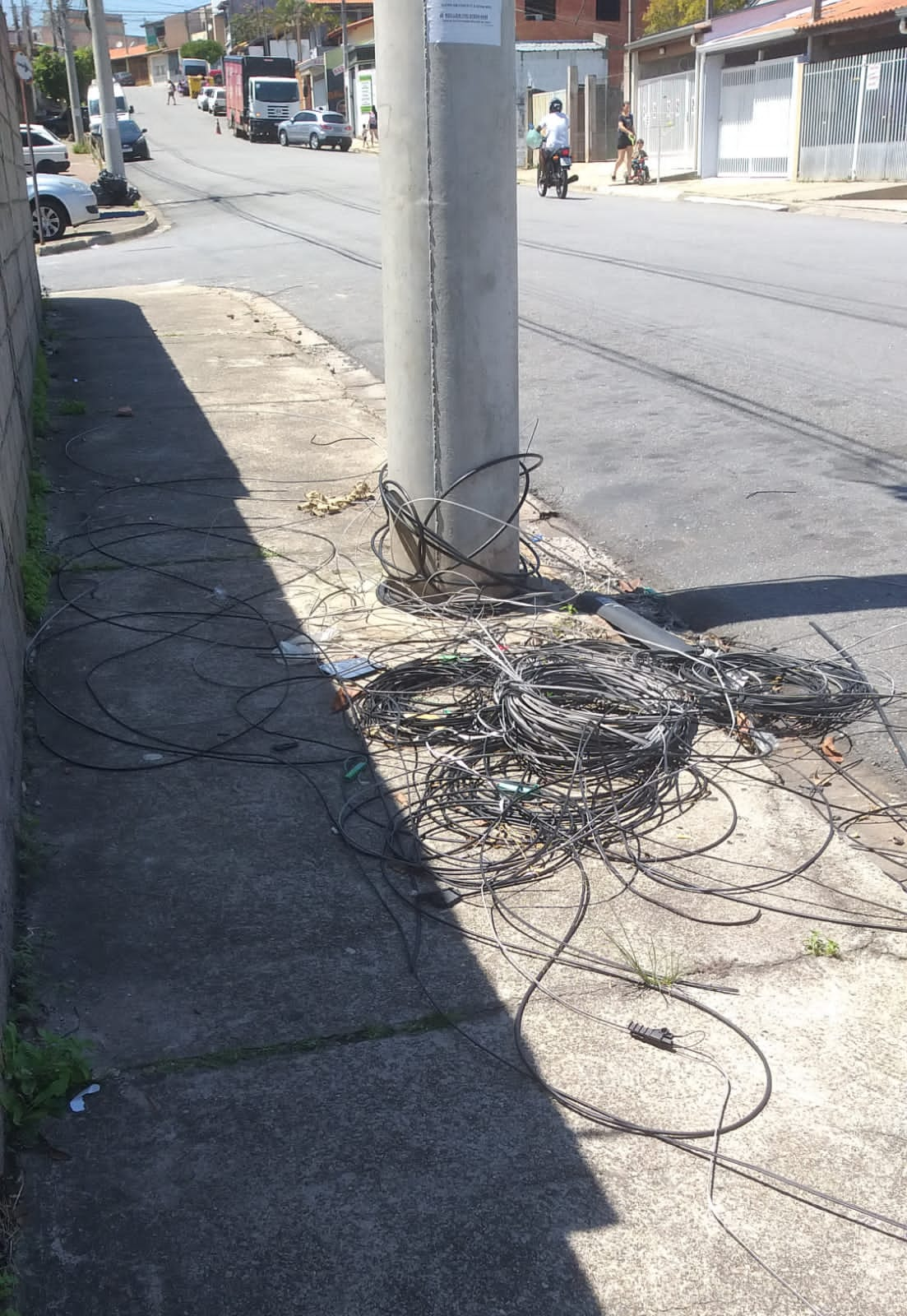 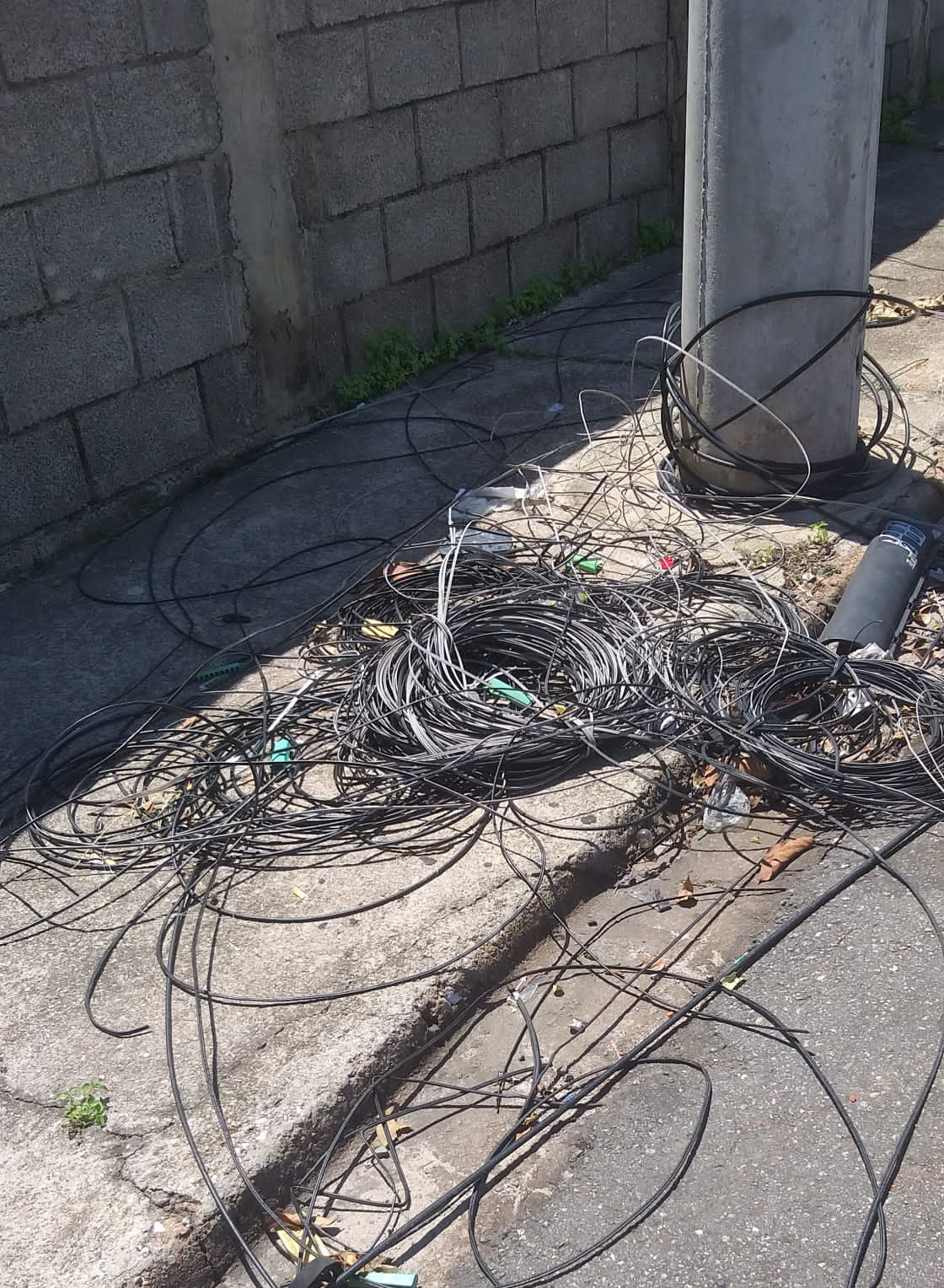 